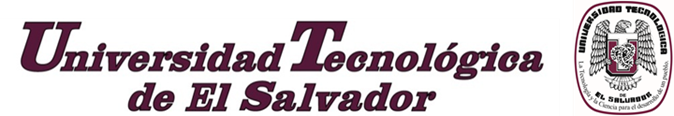 FORMULARIO PERFIL PROYECTO PROYECCION SOCIALLos proyectos son intervenciones producto de un diagnóstico cuyo periodo de duración es un año como mínimo I. INFORMACION GENERALII. INFORMACIÓN DE CONTACTOIII. IDENTIFICACIÓN DEL PROBLEMAIV. JUSTIFICACIÓN DEL PROBLEMAV. OBJETIVO DEL PROYECTOVI. IMPACTO ESPERADO*Las actividades  aquí listadas serán las que se utilizarán más adelante en el apartado capacidad de implementación para elaborar el cronogramaVII. CAPACIDAD DE IMPLEMENTACIÓNDuración del proyecto (en meses y años): * Las actividades son las que usted definió en el apartado de Impacto Esperado (favor inserte más filas en caso de requerirse).VIII. PRESUPUESTOOtras fuentes de financiamiento IX. TRABAJO EN ALIANZA¿El proyecto se realizará en alianza formal (vía convenio o carta compromiso) con alguna institución o programa público/ gubernamental?¿El proyecto se realizará en alianza formal (vía convenio o carta compromiso) con otras organizaciones o redes de la sociedad civil?X. INNOVACIÓN SOCIAL¿En qué medida diría que la forma en que resolverá el problema identificado es innovadora? ¿Por qué?¿Este tipo de proyecto se ha realizado previamente en El Salvador?XI. INVOLUCRAMIENTO CON GRUPOS DE INTERÉS        ¿Quiénes son los grupos de interés de este proyecto, además de los beneficiarios?, ¿De qué manera ha involucrado a los distintos grupos de interés en la planeación/implementación del proyecto y piensa involucrarlos en el futuro?FacultadEscuela¿Cuál es el área de Conocimiento en la que se  identifica el proyecto? (marque con una “x” aquella alternativa que más se adapte a lo que se pretende realizar)¿Cuál es la Línea de Proyección en la que se desarrollará el proyecto? (marque con una “x” aquella alternativa que más se adapte a lo que se pretende realizar)¿Cuál(es) Valor(es) se fomentara(n) con el proyecto? (marque con una “x” las alternativas que más se adapten a lo que se pretende realizar, puede ser más de una)Título del proyecto Escribir aquí el nombre del proyecto del problema que se intervendrá el cual se encuentra en el Diagnóstico realizado por la Facultad en el cuadro de la parte V. bajo el subtítulo “Proyectos Propuestos”Lugar de realización del proyectoNombre de la Comunidad  Grupo objetivo del proyectoEscribir aquí el grupo objetivo del proyecto del problema que se intervendrá el cual se encuentra en el Diagnóstico realizado por la Facultad en el cuadro de la parte V. bajo el subtítulo “Implementación sugerida de proyectos en el tiempo”Composición y número de beneficiarios Duración del proyecto (mínimo 1 año o dos ciclos académicos)mes/año  inicio – mes/año finAsignaturas que desarrollarán el proyecto Número de Docentes que intervienen Número de estudiantes que intervienen Nombre del coordinador(a) del proyecto Teléfono Correo electrónico Usuario de Twitter / FacebookNombre del representante de beneficiarios                                                                                     Teléfono Correo electrónico Usuario de Twitter / FacebookEscribir aquí el problema que se intervendrá  con el proyecto el cual se encuentra el Diagnóstico realizado por la Facultad en el cuadro de la parte IV. “Análisis de la información: principales problemas”Escribir aquí la justificación del problema que se intervendrá, citado en el apartado anterior, la cual se encuentra en el mismo cuadro de la parte IV. “Análisis de la información: principales problemas”Máximo 50 palabrasMeta esperadaActividades que se realizarán para lograr la meta*Efectos esperadosImpacto esperadoIndicadores*Meta esperadaActividades que se realizarán para lograr la meta*Efectos esperadosImpacto esperadoIndicadores*Meta esperadaActividades que se realizarán para lograr la meta*Efectos esperadosImpacto esperadoIndicadores*Actividad*ResponsableFecha de inicioFecha de finResultadoRubroConceptoCosto por unidadUnidadesTotal($)Material TransporteMonto total solicitado:Fuente de financiamientoMontoConceptoSí; ¿de qué tipo y con cuál?Máximo 100 palabrasNoJustifiqueSí; ¿de qué tipo y con cuál?Máximo 100 palabrasNoJustifiqueMáximo 100 palabrasSí; ¿de qué tipo, dónde y cuál?Máximo 100 palabrasNoJustifiqueMáximo 100 palabras